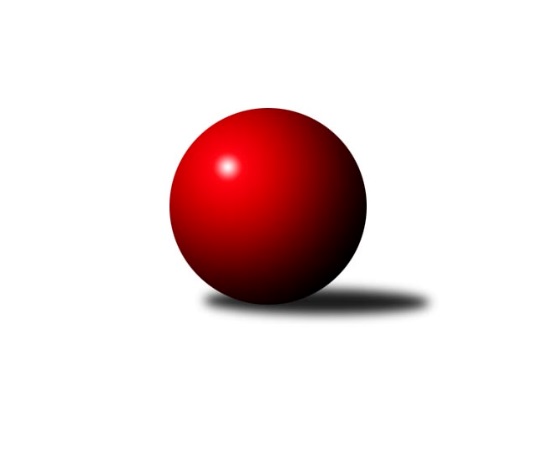 Č.2Ročník 2020/2021	25.6.2024 Letní liga - skupina G 2020/2021Statistika 2. kolaTabulka družstev:		družstvo	záp	výh	rem	proh	skore	sety	průměr	body	plné	dorážka	chyby	1.	KK Camo Slavičín	0	0	0	0	0.0 : 0.0 	(0.0 : 0.0)	0	0	0	0	0	2.	TJ Sokol Šanov A	0	0	0	0	0.0 : 0.0 	(0.0 : 0.0)	0	0	0	0	0	3.	SK Podlužan Prušánky B	0	0	0	0	0.0 : 0.0 	(0.0 : 0.0)	0	0	0	0	0	4.	HKK Olomouc	0	0	0	0	0.0 : 0.0 	(0.0 : 0.0)	0	0	0	0	0Tabulka doma:		družstvo	záp	výh	rem	proh	skore	sety	průměr	body	maximum	minimum	1.	KK Camo Slavičín	0	0	0	0	0.0 : 0.0 	(0.0 : 0.0)	0	0	0	0	2.	TJ Sokol Šanov A	0	0	0	0	0.0 : 0.0 	(0.0 : 0.0)	0	0	0	0	3.	SK Podlužan Prušánky B	0	0	0	0	0.0 : 0.0 	(0.0 : 0.0)	0	0	0	0	4.	HKK Olomouc	0	0	0	0	0.0 : 0.0 	(0.0 : 0.0)	0	0	0	0Tabulka venku:		družstvo	záp	výh	rem	proh	skore	sety	průměr	body	maximum	minimum	1.	KK Camo Slavičín	0	0	0	0	0.0 : 0.0 	(0.0 : 0.0)	0	0	0	0	2.	TJ Sokol Šanov A	0	0	0	0	0.0 : 0.0 	(0.0 : 0.0)	0	0	0	0	3.	SK Podlužan Prušánky B	0	0	0	0	0.0 : 0.0 	(0.0 : 0.0)	0	0	0	0	4.	HKK Olomouc	0	0	0	0	0.0 : 0.0 	(0.0 : 0.0)	0	0	0	0Tabulka podzimní části:		družstvo	záp	výh	rem	proh	skore	sety	průměr	body	doma	venku	1.	KK Camo Slavičín	0	0	0	0	0.0 : 0.0 	(0.0 : 0.0)	0	0 	0 	0 	0 	0 	0 	0	2.	TJ Sokol Šanov A	0	0	0	0	0.0 : 0.0 	(0.0 : 0.0)	0	0 	0 	0 	0 	0 	0 	0	3.	SK Podlužan Prušánky B	0	0	0	0	0.0 : 0.0 	(0.0 : 0.0)	0	0 	0 	0 	0 	0 	0 	0	4.	HKK Olomouc	0	0	0	0	0.0 : 0.0 	(0.0 : 0.0)	0	0 	0 	0 	0 	0 	0 	0Tabulka jarní části:		družstvo	záp	výh	rem	proh	skore	sety	průměr	body	doma	venku	1.	KK Camo Slavičín	0	0	0	0	0.0 : 0.0 	(0.0 : 0.0)	0	0 	0 	0 	0 	0 	0 	0 	2.	TJ Sokol Šanov A	0	0	0	0	0.0 : 0.0 	(0.0 : 0.0)	0	0 	0 	0 	0 	0 	0 	0 	3.	SK Podlužan Prušánky B	0	0	0	0	0.0 : 0.0 	(0.0 : 0.0)	0	0 	0 	0 	0 	0 	0 	0 	4.	HKK Olomouc	0	0	0	0	0.0 : 0.0 	(0.0 : 0.0)	0	0 	0 	0 	0 	0 	0 	0 Zisk bodů pro družstvo:		jméno hráče	družstvo	body	zápasy	v %	dílčí body	sety	v %Průměry na kuželnách:		kuželna	průměr	plné	dorážka	chyby	výkon na hráče	1.	Prušánky, 1-4	2236	1518	717	28.0	(559.0)	2.	HKK Olomouc, 5-8	2107	1431	675	29.3	(526.8)	3.	KK Slavičín, 1-2	2100	1439	661	26.5	(525.0)Nejlepší výkony na kuželnách:Prušánky, 1-4TJ Sokol Šanov A	2263	1. kolo	Ladislav Kacetl 	TJ Sokol Šanov A	617	1. koloSK Podlužan Prušánky B	2209	1. kolo	Jiří Konvalinka 	TJ Sokol Šanov A	598	1. kolo		. kolo	Libor Kuja 	SK Podlužan Prušánky B	591	1. kolo		. kolo	Milan Šimek 	SK Podlužan Prušánky B	560	1. kolo		. kolo	Aleš Procházka 	TJ Sokol Šanov A	546	1. kolo		. kolo	Zdeněk Hosaja 	SK Podlužan Prušánky B	538	1. kolo		. kolo	Pavel Flamík 	SK Podlužan Prušánky B	520	1. kolo		. kolo	Jan Klimentík 	TJ Sokol Šanov A	502	1. koloHKK Olomouc, 5-8HKK Olomouc	2153	1. kolo	Bronislav Fojtík 	KK Camo Slavičín	566	1. koloHKK Olomouc	2152	2. kolo	Kamil Bartoš 	HKK Olomouc	565	1. koloKK Camo Slavičín	2151	1. kolo	Jaromír Hendrych 	HKK Olomouc	561	2. koloSK Podlužan Prušánky B	1972	2. kolo	Jaromír Hendrych 	HKK Olomouc	555	1. kolo		. kolo	Jiří Baslar 	HKK Olomouc	547	2. kolo		. kolo	Rudolf Fojtík 	KK Camo Slavičín	539	1. kolo		. kolo	Lukáš Dadák 	HKK Olomouc	538	2. kolo		. kolo	Břetislav Sobota 	HKK Olomouc	536	1. kolo		. kolo	Karel Kabela 	KK Camo Slavičín	532	1. kolo		. kolo	Richard Ťulpa 	KK Camo Slavičín	514	1. koloKK Slavičín, 1-2KK Camo Slavičín	2110	2. kolo	Aleš Procházka 	TJ Sokol Šanov A	539	2. koloTJ Sokol Šanov A	2090	2. kolo	Bronislav Fojtík 	KK Camo Slavičín	534	2. kolo		. kolo	Richard Ťulpa 	KK Camo Slavičín	529	2. kolo		. kolo	Jiří Konvalinka 	TJ Sokol Šanov A	527	2. kolo		. kolo	Libor Pekárek 	KK Camo Slavičín	526	2. kolo		. kolo	Rudolf Fojtík 	KK Camo Slavičín	521	2. kolo		. kolo	Ladislav Kacetl 	TJ Sokol Šanov A	515	2. kolo		. kolo	Jan Zifčák ml.	TJ Sokol Šanov A	509	2. koloČetnost výsledků:	6.0 : 0.0	2x	3.0 : 3.0	1x	1.0 : 5.0	1x